Ιωάννινα, 25 Μαΐου 2020Αρ. Πρωτ. 1575ΘΕΜΑ :  «Απολύσεις Εργαζομένων στην Καθαριότητα και Συνέντευξη Τύπου»Αξιότιμοι Κύριοι,	Την Πέμπτη 28 Μαΐου 2020 θα πραγματοποιηθεί μια ώρα στάση εργασίας από τις 12:00 έως τις 13:00 για το προσωπικό της καθαριότητας, αντιδρώντας στις απολύσεις 17 συναδέλφων στον τομέα αυτό, όπου το Α.Σ.Ε.Π. έκρινε μη επαρκή τα απαιτούμενα δικαιολογητικά τους και επίσης για τις εξελίξεις σχετικά  με την καθαριότητα στο Νοσοκομείο.Με αφορμή την εξέλιξη αυτή, αύριο Τετάρτη 27 Μαΐου 2020 και ώρα 11:00 θα πραγματοποιηθεί Συνέντευξη Τύπου από τον Σύλλογο Εργαζομένων του Π.Γ.Ν.Ι. και τους εργαζόμενους στην καθαριότητα που θίγονται από την εξέλιξη αυτή, στην Κεντρική Είσοδο του Νοσοκομείου.Για το Δ.Σ. του Συλλόγου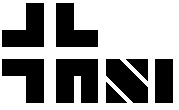 ΠΑΝΕΠΙΣΤΗΜΙΑΚΟ ΓΕΝΙΚΟ ΝΟΣΟΚΟΜΕΙΟ ΙΩΑΝΝΙΝΩΝΣΥΛΛΟΓΟΣ ΕΡΓΑΖΟΜΕΝΩΝΤηλ. & Fax: 2651099538site: www.syllogospgni.grΤηλ. & Fax: 2651099538site: www.syllogospgni.gre-mail: syllogospgni@gmail.come-mail: syllogospgni@gmail.comΟ Πρόεδρος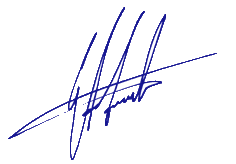 Γεώργιος Φλούδας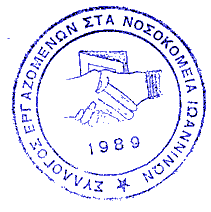 Η Γραμματέας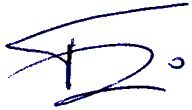 Γιολάντα Ζήκα